Ո Ր Ո Շ ՈՒ Մ17 փետրվարի 2020 թվականի   N 274-Ա ԱՆՀԱՏ ՁԵՌՆԱՐԿԱՏԵՐ ԵԼԵՆԱ ՂԱՀՐԱՄԱՆՅԱՆԻՆ ԾԽԱԽՈՏԻ ԱՐՏԱԴՐԱՆՔԻ ՎԱՃԱՌՔԻ ԹՈՒՅԼՏՎՈՒԹՅՈՒՆ ՏԱԼՈՒ ՄԱՍԻՆ     Ղեկավարվելով «Տեղական ինքնակառավարման մասին» ՀՀ օրենքի 18-րդ հոդվածի 1-ին մասի 18)-րդ և 19)-րդ կետերով, «Տեղական տուրքերի և վճարների մասին» ՀՀ օրենքի 3-րդ և 4-րդ գլուխների պահանջներով, հիմք ընդունելով համայնքի ավագանու 2019 թվականի դեկտեմբերի 05-ի «Կապան համայնքում տեղական տուրքերի և վճարների դրույքաչափեր սահմանելու մասին» N 107-Ն որոշման 8)-րդ կետի բ.ենթակետի պահանջը և հաշվի առնելով ԱՁ Ելենա Ղահրամանյանի ծխախոտի արտադրանքի վաճառքի թույլտվություն ստանալու մասին 01.02.2020թ. հայտը, որոշում եմ1. Տալ թույլտվություն ԱՁ Ելենա Ղահրամանյանին /ՀՎՀՀ 78672333/` Կապան համայնքի Գարեգին Նժդեհի թիվ 143 հասցեում գտնվող առևտրի օբյեկտում ծխախոտի արտադրանքի վաճառք իրականացնելու համար:2.Թույլտվությունը տալ 2020 թվականի համար ըստ եռամսյակների՝ սահմանված տուրքը վճարելուց հետո:      ՀԱՄԱՅՆՔԻ ՂԵԿԱՎԱՐ                ԳԵՎՈՐԳ ՓԱՐՍՅԱՆ 2020թ. փետրվարի  17
        ք. Կապան
ՀԱՅԱՍՏԱՆԻ ՀԱՆՐԱՊԵՏՈՒԹՅԱՆ ԿԱՊԱՆ ՀԱՄԱՅՆՔԻ ՂԵԿԱՎԱՐ
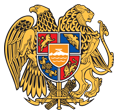 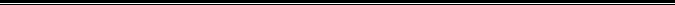 Հայաստանի Հանրապետության Սյունիքի մարզի Կապան համայնք 
ՀՀ, Սյունիքի մարզ, ք. Կապան, +374-285-42036, 060521818, kapan.syuniq@mta.gov.am